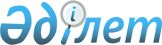 Об организации общественных работ по Илийскому району
					
			Утративший силу
			
			
		
					Постановление акимата Илийского района Алматинской области от 20 июня 2014 года № 6-676. Зарегистрировано Департаментом юстиции Алматинской области 11 июля 2014 года № 2770. Утратило силу постановлением акимата Илийского района Алматинской области от 21 июля 2016 года № 286      Сноска. Утратило силу постановлением акимата Илийского района Алматинской области от 21.07.2016 № 286.

      Примечание РЦПИ:

      В тексте документа сохранена пунктуация и орфография оригинала.

      В соответствии с подпунктом 5) статьи 7 и подпунктом 2) пункта 5 статьи 20 Закона Республики Казахстан от 23 января 2001 года "О занятости населения", постановлением Правительства Республики Казахстан от 19 июня 2001 года № 836 "О мерах по реализации Закона Республики Казахстан от 23 января 2001 года "О занятости населения" акимат Илийского района ПОСТАНОВЛЯЕТ:

      1. Организовать общественные работы в Илийском районе.

      2. Утвердить перечень организаций, в которых будут проводиться общественные работы, виды, объемы и конкретные условия общественных работ, размеры оплаты труда участников и источники их финансирования, а также определить спросы и предложения на общественные работы по Илийскому району согласно приложению.

      3. Признать утратившим силу постановления акимата Илийского района от 15 апреля 2013 года № 3-678 "Об организации общественных работ по Илийскому району" (зарегистрированного в Реестре нормативных правовых актов № 2356 от 15 мая 2013 года, опубликованного в районной газете "Илийские зори" № 22(3564) от 29 мая 2013 года).

      4. Контроль за исполнением настоящего постановления возложить на заместителя акима района Кушенова Ахметжан Рахымбаевича.

      5. Настоящее постановление вступает в силу со дня государственной регистрации в органах юстиции и вводится в действие по истечении десяти календарных дней после дня его первого официального опубликования.

 Перечень организаций, в которых будут проводиться общественные
работы, виды, объемы и конкретные условия общественных работ,
размеры оплаты труда участников и источники их финансирования,
а также спросы и предложения на общественные работы по
Илийскому району      

      продолжение таблицы


					© 2012. РГП на ПХВ «Институт законодательства и правовой информации Республики Казахстан» Министерства юстиции Республики Казахстан
				
      Аким района 

Б. Абдулдаев
Приложение утвержденное
постановлением акимата
Илийского района "Об
организации общественных
работ по Илийскому району"
от "20" июня 2014 года
№ 6-676№

Перечень организаций

Вид общественных работ

Объемы и конкретные условия общественных работ

№

Перечень организаций

Вид общественных работ

Объем (на одного участника)

1

Государственное учреждение "Аппарат акима Энергетического сельского округа"

Оказание помощи в благоустройстве и озеленении территории (вырубка сухих деревьев, покос трав, высадка цветов и молодых насаждений, полив, прополка, побелка деревьев, бордюр вдоль дорог, очистка мусора)

Оказание помощи в заполнении похозяйственной книги (сбор сведений)

Распространение призывных повесток для призыва в ряды вооруженных сил

до 2500 квадратных метров

до 60 документов

до 300 повесток

2

Государственное учреждение "Аппарат акима поселка Боралдай"

Оказание помощи в благоустройстве и озеленении территории (вырубка сухих деревьев, покос трав, высадка цветов и молодых насаждений, полив, прополка, побелка деревьев, бордюр вдоль дорог, очистка мусора)

Оказание помощи в заполнении похозяйственной книги (сбор сведений)

Распространение призывных повесток для призыва в ряды вооруженных сил

до 5500 квадратных метров

до 80 документов

до 300 повесток

3

Государственное учреждение "Аппарат акима Жетыгенского сельского округа"

Оказание помощи в благоустройстве и озеленении территории (вырубка сухих деревьев, покос трав, высадка цветов и молодых насаждений, полив, прополка, побелка деревьев, бордюр вдоль дорог, очистка мусора)

Оказание помощи в заполнении похозяйственной книги (сбор сведений)

Распространение призывных повесток для призыва в ряды вооруженных сил

до 3500 квадратных метров

до 60 документов

до 300 повесток

4

Государственное учреждение "Аппарат акима Ащибулакского сельского округа"

Оказание помощи в благоустройстве и озеленении территории (вырубка сухих деревьев, покос трав, высадка цветов и молодых насаждений, полив, прополка, побелка деревьев, бордюр вдоль дорог, очистка мусора)

Оказание помощи в заполнении похозяйственной книги (сбор сведений)

Распространение призывных повесток для призыва в ряды вооруженных сил

до 3500 квадратных метров

до 70 документов;

до 300 повесток

5

Государственное учреждение "Аппарат акима Междуреченского сельского округа"

Оказание помощи в благоустройстве и озеленении территории (вырубка сухих деревьев, покос трав, высадка цветов и молодых насаждений, полив, прополка, побелка деревьев, бордюр вдоль дорог, очистка мусора)

Оказание помощи в заполнении похозяйственной книги (сбор сведений)

Распространение призывных повесток для призыва в ряды вооруженных сил

до 3500 квадратных метров

до 50 документов

до 300 повесток

6

Государственное учреждение "Аппарат акима Куртинского сельского округа"

Оказание помощи в благоустройстве и озеленении территории (вырубка сухих деревьев, покос трав, высадка цветов и молодых насаждений, полив, прополка, побелка деревьев, бордюр вдоль дорог, очистка мусора)

Оказание помощи в заполнении похозяйственной книги (сбор сведений)

Распространение призывных повесток для призыва в ряды вооруженных сил

до 3500 квадратных метров

до 70 документов

до 300 повесток

7

Государственное учреждение "Аппарат акима Каз-Циковского сельского округа"

Оказание помощи в благоустройстве и озеленении территории (вырубка сухих деревьев, покос трав, высадка цветов и молодых насаждений, полив, прополка, побелка деревьев, бордюр вдоль дорог, очистка мусора)

Оказание помощи в заполнении похозяйственной книги (сбор сведений)

Распространение призывных повесток для призыва в ряды вооруженных сил

до 3500 квадратных метров

до 50 документов

до 200 повесток

8

Государственное учреждение "Аппарат акима Караойского сельского округа"

Оказание помощи в благоустройстве и озеленении территории (вырубка сухих деревьев, покос трав, высадка цветов и молодых насаждений, полив, прополка, побелка деревьев, бордюр вдоль дорог, очистка мусора)

Оказание помощи в заполнении похозяйственной книги (сбор сведений)

Распространение призывных повесток для призыва в ряды вооруженных сил

до 5500 квадратных метров

до 70 документов

до 300 повесток

9

Государственное учреждение "Аппарат акима Первомайского сельского округа"

Оказание помощи в благоустройстве и озеленении территории (вырубка сухих деревьев, покос трав, высадка цветов и молодых насаждений, полив, прополка, побелка деревьев, бордюр вдоль дорог, очистка мусора)

Оказание помощи в заполнении похозяйственной книги (сбор сведений)

Распространение призывных повесток для призыва в ряды вооруженных сил

до 3500 квадратных метров

до 50 документов

до 300 повесток

10

Государственное учреждение "Аппарат акима Байсеркенского сельского округа"

Оказание помощи в благоустройстве и озеленении территории (вырубка сухих деревьев, покос трав, высадка цветов и молодых насаждений, полив, прополка, побелка деревьев, бордюр вдоль дорог, очистка мусора)

Оказание помощи в заполнении похозяйственной книги (сбор сведений)

Распространение призывных повесток для призыва в ряды вооруженных сил

до 5500 квадратных метров

до 150 документов

до 300 повесток

11

Государственное учреждение "Аппарат акима Чапаевского сельского округа"

Оказание помощи в благоустройстве и озеленении территории (вырубка сухих деревьев, покос трав, высадка цветов и молодых насаждений, полив, прополка, побелка деревьев, бордюр вдоль дорог, очистка мусора)

Оказание помощи в заполнении похозяйственной книги (сбор сведений)

Распространение призывных повесток для призыва в ряды вооруженных сил

до 3500 квадратных метров

до 120 документов

до 250 повесток

12

Государственное учреждение "Илийский отдел по делам обороны"

Оказание помощи во время призывной кампании (распространение листков призывника).

до 300 повесток

13

Общественное объединение детско-

подростковых клубов "Болашак"

Помощь в организации кружков для детей и подростков по месту жительства

до 15 человек

14

Общественное объединение "Федерация Футбола Илийского района"

Помощь в организации детских дворовых футбольных клубов по населенным пунктам района (привлечение детей в футбольные секции, очистка футбольного поля)

до 10 человек

15

Общественное объединение "Жас Тулек"

Помощь специалистам в организации и проведении мероприятии в молодежных клубах (вывеска билбордов, плакатов)

до 5 человек

16

ГУ Алматинский областной центр по профилактике и борьбе со СПИД-ом

Раздача одноразовых шприцов

до 500 штук одноразовых шприцов

17

Илийский филиал Государственного учреждения "Государственный архив Алматинской области"

Оказание помощи в оформлении архивных документов (реставрация, подшивка и брошюрование книг)

до 800 документов

18

Государственное коммунальное казенное предприятие "Районный дом культуры"

Помощь в организации культурно-спортивных мероприятий района (вывеска билбордов, оформление сцены)

до 5 человек

19

Государственное учреждение "Отдел занятости и социальных программ Илийского района"

Курьерская работа (размножение и доставка документов)

Обработка документов сдаваемых в архив (реставрация и подшивка книг)

до 150 документов

до 500 документов

20

Илийского районный суд 

Курьерская работа (размножение и доставка документов)

Обработка документов сдаваемых в архив (реставрация и подшивка книг)

до 50 документов

до 50 документов

21

Прокуратура Илийского района

Курьерская работа (размножение и доставка документов)

Обработка документов сдаваемых в архив (реставрация и подшивка книг)

до 50 документов

до 50 документов

22

Государственное учреждение "Отдел культуры и развития языков"

Оказание помощи в проведении культурных мероприятий (оформление зала, развешивание флажков)

до 10 культурных мероприятий

23

Потребительский кооператив "Ардагер-

Ветеран"

Оказание помощи в благоустройстве и озеленении территории (вырубка сухих деревьев, покос трав, высадка цветов и молодых насаждений, полив, прополка, побелка деревьев, бордюр вдоль дорог, очистка мусора)

до 3500 квадратных метров

Объемы и конкретные условия общественных работ

Оплата труда участников

Источник финан-

сирова-

ния

Спрос (участ-

ник)

Предло-

жение (участ-

ник)

Конкретные условия

Оплата труда участников

Источник финан-

сирова-

ния

Спрос (участ-

ник)

Предло-

жение (участ-

ник)

Общественная работа организуется путем создания временных рабочих мест, предназначены специально для безработных. Направление безработных на общественные работы осуществляется районным отделом занятости и социальных программ с их согласия в порядке очередности согласно дате регистрации. Приоритетное право участия в общественных работах имеют безработные, входящие в целевые группы. Между работодателем и безработным заключается индивидуальный трудовой договор. Своевременная выплата заработной платы.

В размере 1,5 минимальной месячной заработной платы установленной законодательством Республики Казахстан

Местный бюджет

25

25

Общественная работа организуется путем создания временных рабочих мест, предназначены специально для безработных. Направление безработных на общественные работы осуществляется районным отделом занятости и социальных программ с их согласия в порядке очередности согласно дате регистрации. Приоритетное право участия в общественных работах имеют безработные, входящие в целевые группы. Между работодателем и безработным заключается индивидуальный трудовой договор. Своевременная выплата заработной платы. 

В размере 1,5 минимальной месячной заработной платы установленной законодательством Республики Казахстан

Местный бюджет

40

40

Общественная работа организуется путем создания временных рабочих мест, предназначены специально для безработных. Направление безработных на общественные работы осуществляется районным отделом занятости и социальных программ с их согласия в порядке очередности согласно дате регистрации. Приоритетное право участия в общественных работах имеют безработные, входящие в целевые группы. Между работодателем и безработным заключается индивидуальный трудовой договор. Своевременная выплата заработной платы.

В размере 1,5 минимальной месячной заработной платы установленной законодательством Республики Казахстан

Местный бюджет

40

40

Общественная работа организуется путем создания временных рабочих мест, предназначены специально для безработных. Направление безработных на общественные работы осуществляется районным отделом занятости и социальных программ с их согласия в порядке очередности согласно дате регистрации. Приоритетное право участия в общественных работах имеют безработные, входящие в целевые группы. Между работодателем и безработным заключается индивидуальный трудовой договор. Своевременная выплата заработной платы.

В размере 1,5 минимальной месячной заработной платы установленной законодательством Республики Казахстан

Местный бюджет

52

52

Общественная работа организуется путем создания временных рабочих мест, предназначены специально для безработных. Направление безработных на общественные работы осуществляется районным отделом занятости и социальных программ с их согласия в порядке очередности согласно дате регистрации. Приоритетное право участия в общественных работах имеют безработные, входящие в целевые группы. Между работодателем и безработным заключается индивидуальный трудовой договор. Своевременная выплата заработной платы

В размере 1,5 минимальной месячной заработной платы установленной законодательством Республики Казахстан

Местный бюджет

45

45

Общественная работа организуется путем создания временных рабочих мест, предназначены специально для безработных. Направление безработных на общественные работы осуществляется районным отделом занятости и социальных программ с их согласия в порядке очередности согласно дате регистрации. Приоритетное право участия в общественных работах имеют безработные, входящие в целевые группы. Между работодателем и безработным заключается индивидуальный трудовой договор. Своевременная выплата заработной платы.

В размере 1,5 минимальной месячной заработной платы установленной законодательством Республики Казахстан

Местный бюджет

50

50

Общественная работа организуется путем создания временных рабочих мест, предназначены специально для безработных. Направление безработных на общественные работы осуществляется районным отделом занятости и социальных программ с их согласия в порядке очередности согласно дате регистрации. Приоритетное право участия в общественных работах имеют безработные, входящие в целевые группы. Между работодателем и безработным заключается индивидуальный трудовой договор. Своевременная выплата заработной платы. 

В размере 1,5 минимальной месячной заработной платы установленной законодательством Республики Казахстан

Местный бюджет

30

30

Общественная работа организуется путем создания временных рабочих мест, предназначены специально для безработных. Направление безработных на общественные работы осуществляется районным отделом занятости и социальных программ с их согласия в порядке очередности согласно дате регистрации. Приоритетное право участия в общественных работах имеют безработные, входящие в целевые группы. Между работодателем и безработным заключается индивидуальный трудовой договор. Своевременная выплата заработной платы.

В размере 1,5 минимальной месячной заработной платы установленной законодательством Республики Казахстан

Местный бюджет

38

38

Общественная работа организуется путем создания временных рабочих мест, предназначены специально для безработных. Направление безработных на общественные работы осуществляется районным отделом занятости и социальных программ с их согласия в порядке очередности согласно дате регистрации. Приоритетное право участия в общественных работах имеют безработные, входящие в целевые группы. Между работодателем и безработным заключается индивидуальный трудовой договор. Своевременная выплата заработной платы.

В размере 1,5 минимальной месячной заработной платы установленной законодательством Республики Казахстан

Местный бюджет

20

20

Общественная работа организуется путем создания временных рабочих мест, предназначены специально для безработных. Направление безработных на общественные работы осуществляется районным отделом занятости и социальных программ с их согласия в порядке очередности согласно дате регистрации. Приоритетное право участия в общественных работах имеют безработные, входящие в целевые группы. Между работодателем и безработным заключается индивидуальный трудовой договор. Своевременная выплата заработной платы.

В размере 1,5 минимальной месячной заработной платы установленной законодательством Республики Казахстан

Местный бюджет

54

54

Общественная работа организуется путем создания временных рабочих мест, предназначены специально для безработных. Направление безработных на общественные работы осуществляется районным отделом занятости и социальных программ с их согласия в порядке очередности согласно дате регистрации. Приоритетное право участия в общественных работах имеют безработные, входящие в целевые группы. Между работодателем и безработным заключается индивидуальный трудовой договор. Своевременная выплата заработной платы

В размере 1,5 минимальной месячной заработной платы установленной законодательством Республики Казахстан

Местный бюджет

36

36

Общественная работа организуется путем создания временных рабочих мест, предназначены специально для безработных. Направление безработных на общественные работы осуществляется районным отделом занятости и социальных программ с их согласия в порядке очередности согласно дате регистрации. Приоритетное право участия в общественных работах имеют безработные, входящие в целевые группы. Между работодателем и безработным заключается индивидуальный трудовой договор. Своевременная выплата заработной платы

В размере 1,5 минимальной месячной заработной платы установленной законодательством Республики Казахстан

Местный бюджет

11

11

Общественная работа организуется путем создания временных рабочих мест, предназначены специально для безработных. Направление безработных на общественные работы осуществляется районным отделом занятости и социальных программ с их согласия в порядке очередности согласно дате регистрации. Приоритетное право участия в общественных работах имеют безработные, входящие в целевые группы. Между работодателем и безработным заключается индивидуальный трудовой договор. Своевременная выплата заработной платы

В размере 1,5 минимальной месячной заработной платы установленной законодательством Республики Казахстан

Местный бюджет

33

33

Общественная работа организуется путем создания временных рабочих мест, предназначены специально для безработных. Направление безработных на общественные работы осуществляется районным отделом занятости и социальных программ с их согласия в порядке очередности согласно дате регистрации. Приоритетное право участия в общественных работах имеют безработные, входящие в целевые группы. Между работодателем и безработным заключается индивидуальный трудовой договор. Своевременная выплата заработной платы

В размере 1,5 минимальной месячной заработной платы установленной законодательством Республики Казахстан

Местный бюджет

10

10

Общественная работа организуется путем создания временных рабочих мест, предназначены специально для безработных. Направление безработных на общественные работы осуществляется районным отделом занятости и социальных программ с их согласия в порядке очередности согласно дате регистрации. Приоритетное право участия в общественных работах имеют безработные, входящие в целевые группы. Между работодателем и безработным заключается индивидуальный трудовой договор. Своевременная выплата заработной платы

В размере 1,5 минимальной месячной заработной платы установленной законодательством Республики Казахстан

Местный бюджет

4

4

Общественная работа организуется путем создания временных рабочих мест, предназначены специально для безработных. Направление безработных на общественные работы осуществляется районным отделом занятости и социальных программ с их согласия в порядке очередности согласно дате регистрации. Приоритетное право участия в общественных работах имеют безработные, входящие в целевые группы. Между работодателем и безработным заключается индивидуальный трудовой договор. Своевременная выплата заработной платы

В размере 1,5 минимальной месячной заработной платы установленной законодательством Республики Казахстан

Местный бюджет

2

2

Общественная работа организуется путем создания временных рабочих мест, предназначены специально для безработных. Направление безработных на общественные работы осуществляется районным отделом занятости и социальных программ с их согласия в порядке очередности согласно дате регистрации. Приоритетное право участия в общественных работах имеют безработные, входящие в целевые группы. Между работодателем и безработным заключается индивидуальный трудовой договор. Своевременная выплата заработной платы

В размере 1,5 минимальной месячной заработной платы установленной законодательством Республики Казахстан

Местный бюджет

10

10

Общественная работа организуется путем создания временных рабочих мест, предназначены специально для безработных. Направление безработных на общественные работы осуществляется районным отделом занятости и социальных программ с их согласия в порядке очередности согласно дате регистрации. Приоритетное право участия в общественных работах имеют безработные, входящие в целевые группы. Между работодателем и безработным заключается индивидуальный трудовой договор. Своевременная выплата заработной платы

В размере 1,5 минимальной месячной заработной платы установленной законодательством Республики Казахстан

Местный бюджет

4

4

Общественная работа организуется путем создания временных рабочих мест, предназначены специально для безработных. Направление безработных на общественные работы осуществляется районным отделом занятости и социальных программ с их согласия в порядке очередности согласно дате регистрации. Приоритетное право участия в общественных работах имеют безработные, входящие в целевые группы. Между работодателем и безработным заключается индивидуальный трудовой договор. Своевременная выплата заработной платы.

В размере 1,5 минимальной месячной заработной платы установленной законодательством Республики Казахстан

Местный бюджет

12

12

Общественная работа организуется путем создания временных рабочих мест, предназначены специально для безработных. Направление безработных на общественные работы осуществляется районным отделом занятости и социальных программ с их согласия в порядке очередности согласно дате регистрации. Приоритетное право участия в общественных работах имеют безработные, входящие в целевые группы. Между работодателем и безработным заключается индивидуальный трудовой договор. Своевременная выплата заработной платы

В размере 1,5 минимальной месячной заработной платы установленной законодательством Республики Казахстан

Местный бюджет

4

4

Общественная работа организуется путем создания временных рабочих мест, предназначены специально для безработных. Направление безработных на общественные работы осуществляется районным отделом занятости и социальных программ с их согласия в порядке очередности согласно дате регистрации. Приоритетное право участия в общественных работах имеют безработные, входящие в целевые группы. Между работодателем и безработным заключается индивидуальный трудовой договор. Своевременная выплата заработной платы

В размере 1,5 минимальной месячной заработной платы установленной законодательством Республики Казахстан

Местный бюджет

10

10

Общественная работа организуется путем создания временных рабочих мест, предназначены специально для безработных. Направление безработных на общественные работы осуществляется районным отделом занятости и социальных программ с их согласия в порядке очередности согласно дате регистрации. Приоритетное право участия в общественных работах имеют безработные, входящие в целевые группы. Между работодателем и безработным заключается индивидуальный трудовой договор. Своевременная выплата заработной платы

В размере 1,5 минимальной месячной заработной платы установленной законодательством Республики Казахстан

Местный бюджет

10

10

Общественная работа организуется путем создания временных рабочих мест, предназначены специально для безработных. Направление безработных на общественные работы осуществляется районным отделом занятости и социальных программ с их согласия в порядке очередности согласно дате регистрации. Приоритетное право участия в общественных работах имеют безработные, входящие в целевые группы. Между работодателем и безработным заключается индивидуальный трудовой договор. Своевременная выплата заработной платы

В размере 1,5 минимальной месячной заработной платы установленной законодательством Республики Казахстан

Местный бюджет

10

10

